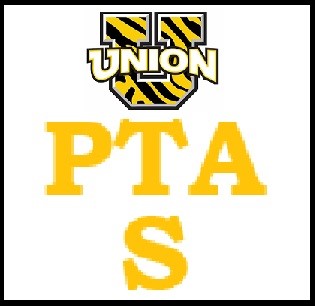 UTS PTA General Meeting 5/10/23Call to order 7:33pmYard Sale May 20th 9-1 in UTES parking lotFlyer printed and ready to be posted and/or shared on social media; will ask principals at both schools to advertise in weekly newslettersHave signs to be placed around the area. Will post one in Finn Park as wellREMINDER: those selling items need to bring their own change We will have a small table for refreshments and snacks for saleDonation truck will come at !:30 pmField DayMotion to vote for $100 to cover purchase of needed items for various field day events (eg rope for tug of war, buckets and sponges, 3 legged race bands, etc); 8 votes yes to approve.Thank you to the UTS community! All volunteer spots are filled to assist on field day!  *ALL VOLUNTEERS MUST BE CURRENT PAID MEMBERS OF THE PTA FOR THIS SCHOOL YEAR; THIS IS FOR INSURANCE REASONS. NO EXCPETIONS WILL BE MADE*K-1 will be in the AM 9:15-11:35; 2-3 will be 12:45-3:15 pmPre K has separate field dayAll classes will get Kona Ice on field day!End of Teach Appreciation WeekThis year’s week was a huge success!  Thank you to everyone who organized and participated in making this week special for our teachers and staff! And also thank you to our UTS parents who so generously donated money towards teacher appreciation; extra funds will be rolled over into next year’s TA fund.Meeting adjourned 8:12pm